残業追跡フォーム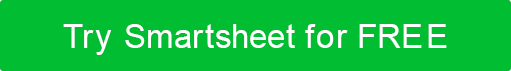 1. 残業は、事前に上司から書面で許可されなければなりません。2. その週の総労働時間は40時間を超えている必要があります。3. 1日の残業時間が4分の1時間(15分)を超えていること。従業員名従業員名従業員名従業員名従業員名従業員 ID従業員 ID従業員 ID従業員 IDスーパーバイザー名部部日付日付時間外労働時間時間外労働時間残業時間 銀行残業時間 銀行残業時間 銀行残業代支給残業代支給残業の理由残業の理由認可合計合計免責事項Web サイトで Smartsheet が提供する記事、テンプレート、または情報は、参照のみを目的としています。当社は、情報を最新かつ正確に保つよう努めていますが、本ウェブサイトまたは本ウェブサイトに含まれる情報、記事、テンプレート、または関連グラフィックに関する完全性、正確性、信頼性、適合性、または可用性について、明示的または黙示的を問わず、いかなる種類の表明または保証も行いません。したがって、お客様がそのような情報に依拠する行為は、お客様ご自身の責任において厳格に行われるものとします。